Отдел по образованию Администрации муниципального образования «Дорогобужский район» Смоленской областиМетодический листок  «Внимание: опыт»Выпуск 9 (апрель  2014)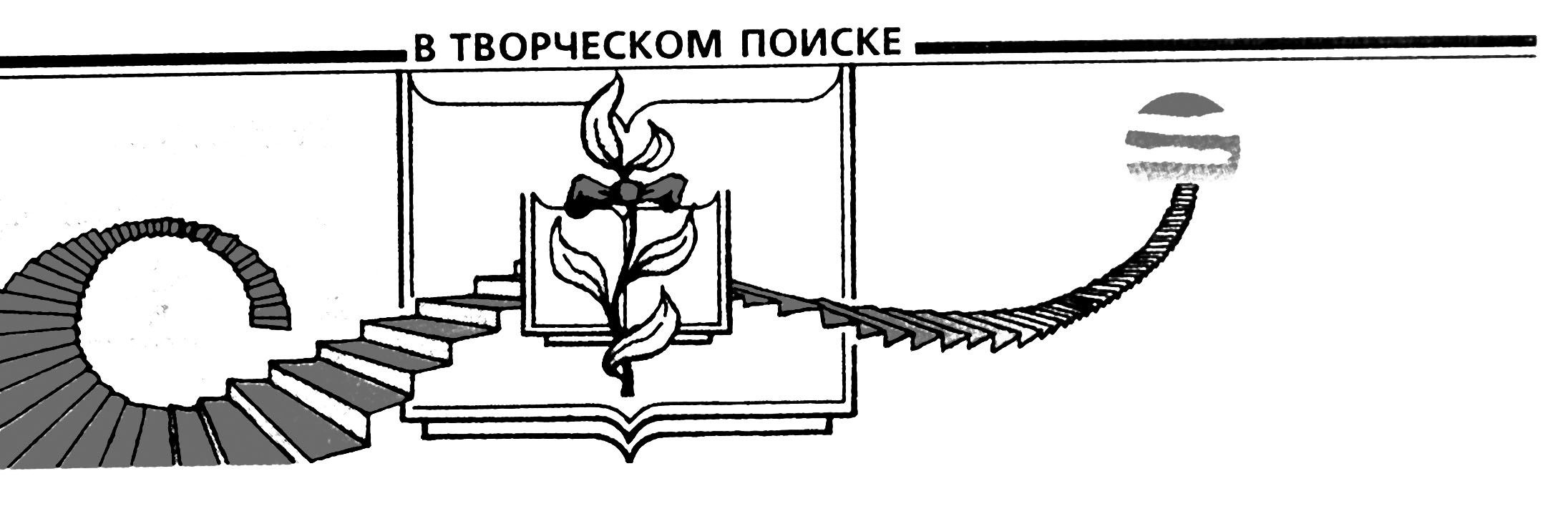 Корешков Юрий Викторович,  учитель русского языка и литературы МБОУ Дорогобужская СОШ №2, является руководителем районного методического объединения учителей истории православной культуры земли Смоленской.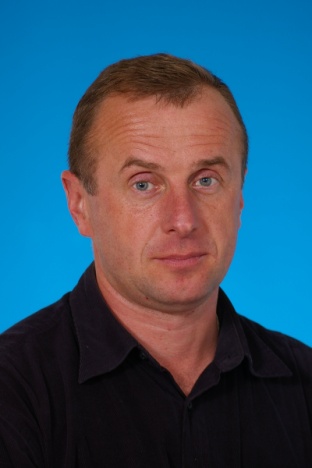 Публичная презентация опыта работы педагога по  духовно-нравственному воспитанию школьников состоялась:- в районной панораме инновационного опыта «Инновации в образовательном процессе» (март 2011);- на заседании районной творческой мастерской «Мастерство и поиск» (июнь 2013).Педагог является постоянным участником межрайонных Сретенских чтений (г. Вязьма), на которых представляет опыт работы по духовно-нравственному воспитанию учащихся.  Юрий Викторович является  участником Глинских чтений в г. Фролово (Волгоградская область)-2011 г., в г. Сергиев Посад (Московская область)-2011 и 2012 г.г., в г. Черкесск (Карачаево-Черкесская республика)-2011 г., в г. Белгород-2012 г., а также конференции «Отечественные традиции девического воспитания» в г. Москва- 2011 г. и форума «Духовно-нравственное воспитание в современной системе образования» в г. Москва-2012 г. В 2011 году провёл четыре прямых эфира передачи «Глинские чтения» на «Народном радио» (г. Москва). Тема выступлений на Сретенских и Глинских чтениях, форумах, конференциях, радиопередачах – «Русская литература и духовно-нравственное воспитание школьников».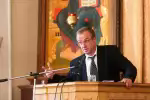 Опыт  Корешкова Ю.В. в области духовно-нравственного воспитания по теме «Духовно-нравственное воспитание школьников на традициях русской литературы» представлен в районном банке данных положительного педагогического опыта и используется учителями  Дорогобужского района в практике педагогической деятельности. Корешков Ю.В. проводит открытые уроки и консультации для учителей ИПКЗС и ОРКСЭ общеобразовательных учреждений района. В районную медиатеку методических материалов включены разработки уроков педагога по теме «Русская литература и православие».  Как руководитель РМО, Корешков Юрий Викторович провёл семинары-практикумы в рамках работы районной стажёрской площадки на базе Дорогобужского ресурсного центра ГАУ ДПОС «Смоленский областной институт развития образования»:- «Совершенствование духовно-нравственного воспитания обучающихся на основе традиций православной культуры»;- «Состояние преподавания истории православной культуры  земли Смоленской в образовательных учреждениях  района».	Педагогом разработана программа факультативного курса «Русская литература и православие» для учащихся 10-11 классов. Основное внимание в содержании курса обращено на то, каким видели человека русские писатели, в чем полагали его силу и достоинство. 	Факультатив призван содействовать формированию национального самосознания учащихся, укреплению их духовно-нравственных принципов, воспитанию художественного вкуса и патриотических чувств. Используемые методы и приемы системного анализа художественного текста, активизирующие и развивающие ценностно-смысловую и общекультурную компетенции учащихся.Цели курса: Осмысление учащимися литературного процесса XIX – XX веков в свете фундаментальных ценностей, укорененных в православной традиции.Развитие исследовательских навыков в работе с текстом.Повышение интереса к гуманитарному образованию.Воспитание средствами художественной литературы духовно-нравственной личности, готовой к самопознанию и самосовершенствованию.	На занятиях  факультатива учащиеся получают представления о том, что образ человека, воплощенный в русской литературе, – это образ, отвечающий православной традиции и являющийся живой альтернативой современному видению человека как потребителя «духовных» и материальных благ.